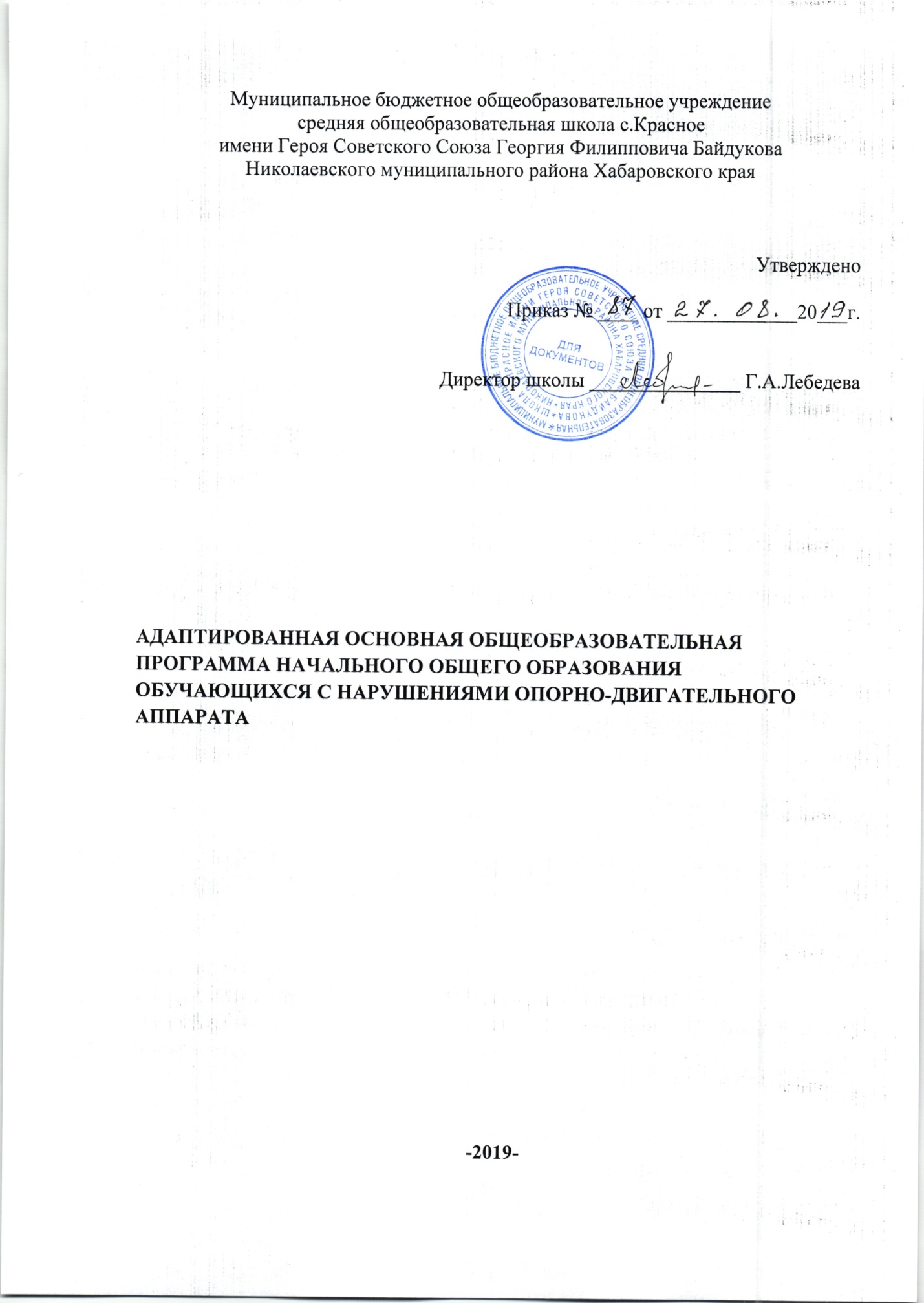 Муниципальное бюджетное общеобразовательное учреждениесредняя общеобразовательная школа с.Красноеимени Героя Советского Союза Георгия Филипповича БайдуковаНиколаевского муниципального района Хабаровского краяУтвержденоПриказ № ____ от _____________20___г.Директор школы _______________ Г.А.ЛебедеваАДАПТИРОВАННАЯ ОСНОВНАЯ ОБЩЕОБРАЗОВАТЕЛЬНАЯ ПРОГРАММА НАЧАЛЬНОГО ОБЩЕГО ОБРАЗОВАНИЯ ОБУЧАЮЩИХСЯ С НАРУШЕНИЯМИ ОПОРНО-ДВИГАТЕЛЬНОГО АППАРАТА-2019-ОГЛАВЛЕНИЕ1. ОБЩИЕ ПОЛОЖЕНИЯОпределение и назначение адаптированной основной общеобразовательной программы начального общего образования обучающихся с нарушениями опорно-двигательного аппаратаАдаптированная основная общеобразовательная программа (далее  АООП) начального общего образования (далее НОО) для обучающихся с НОДА – это образовательная программа, адаптированная для обучения детей с нарушениями опорно-двигательного аппарата, учитывающая особенности их психофизического развития, индивидуальные возможности, обеспечивающая коррекцию нарушений развития и социальную адаптацию.АООП НОО для обучающихся с НОДА МБОУ СОШ с.Красное разработана в соответствии с федеральным государственным образовательным стандартом начального общего образования для детей с НОДА на основе Примерной адаптированной основнойобщеобразовательной программы начального общего образования для обучающихся с НОДА.Адаптированная основная образовательная программа начального общего образования для обучающихся с НОДА определяет содержание образования, ожидаемые результаты и условия ее реализации.Нормативно-правовую базу разработки АООП НОО для обучающихся с НОДА составляют: Федеральный закон Российской Федерации «Об образовании в Российской Федерации» N 273-ФЗ (в ред. Федеральных законов от 07.05.2013 N 99-ФЗ, от 23.07.2013 N 203-ФЗ);Федеральный государственный образовательный стандарт начального общего образования для обучающихся с ОВЗ; постановление Главного государственного санитарного врача Российской Федерации от 10 июля 2015 г. № 26 «Об утверждении Санитарно-эпидемиологических правил и нормативов СанПиН 2.4.2.3286-15 «Санитарно-эпидемиологические требования к условиям и организации обучения и воспитания в организациях, осуществляющих образовательную деятельность по адаптированным основным общеобразовательным программам для обучающихся с ограниченными возможностями здоровья»; приказ Министерства труда России от 31.07.2015 № 528н «Об утверждении Порядка разработки и реализации индивидуальной программы реабилитации или абилитации инвалида, индивидуальной программы реабилитации или абилитации ребенка-инвалида, выдаваемых федеральными государственными учреждениями медико-социальной экспертизы, и их форм»; приказ Министерства образования и науки Российской Федерации от 20 сентября 2013 г. № 1082 «Об утверждении Положения о психолого-медико-педагогической комиссии»; письмо Министерства образования и науки России от 18.04.2008 № АФ-150/06 «О создании условий для получения образования детьми с ограниченными возможностями здоровья и детьми-инвалидами»; письмо Министерства образования и науки России от 07.06.2013 № ИР-535/07 «О коррекционном и инклюзивном образовании детей»; Примерная адаптированная основная общеобразовательная программа начального общего образования (ПрАООП) на основе ФГОС для обучающихся с ОВЗ;Устав МБОУ СОШ с.Красное.Структура адаптированной основной общеобразовательной программы начального общего образования обучающихся с нарушениями опорно-двигательного аппарата Адаптированная основная образовательная программа начального общего образования для обучающихся с НОДА состоит из двух частей:- обязательной части,- части, формируемой участниками образовательных отношений.Соотношение частей и их объем определяется ФГОС начального общего образования для обучающихся с НОДА.В структуре адаптированной программы представлены:1. Пояснительная записка, в которой раскрыты: цель и задачи ОП, срок освоения АООП и АОП, психолого-педагогическая характеристика обучающихся (требования к развитию обучающихся).2. Планируемые результаты освоения обучающимися адаптированных образовательных программ начального общего образования.3. Содержание образования:- Учебный план, включающий календарный график организации учебного процесса.- Рабочие программы учебных предметов.- Программа духовно-нравственного развития.- Программы коррекционных курсов.- Программа формирования универсальных учебных действий у обучающихся с НОДА на ступени начального общего образования.- Программа формирования экологической культуры, здорового и безопасного образа жизни.- Программа внеурочной деятельности.4. Система оценки достижения обучающимися планируемых результатов освоения адаптированной основной образовательной программы начального общего образования.5. Условия реализации ООП: - кадровые условия, - финансово-экономические условия, - материально-технические условия.Принципы и подходы к формированию адаптированной основной общеобразовательной программы начального общего образования обучающихся с нарушениями опорно-двигательного аппаратаВ основу разработки АООП НОО для обучающихся с нарушениями опорно-двигательного аппарата заложены дифференцированный и деятельностный подходы.Дифференцированный подход к построению АООП НОО для детей с НОДА предполагает учет особых образовательных потребностей этих обучающихся, которые проявляются в неоднородности возможностей освоения содержания образования. Это предусматривает возможность создания с учетом типологических и индивидуальных особенностей развития разных вариантов образовательной программы, в том числе и на основе индивидуального учебного плана. Варианты АООП создаются в соответствии с дифференцированно сформулированными в ФГОС НОО обучающихся с НОДА требованиями к:- структуре образовательной программы;- условиям реализации образовательной программы; - результатам образования.Применение дифференцированного подхода к созданию образовательных программ обеспечивает разнообразие содержания, предоставляя детям с НОДА возможность реализовать индивидуальный потенциал развития. Деятельностный подход основывается на теоретических положениях отечественной психологической науки, раскрывающих основные закономерности процесса обучения и воспитания обучащихся, структуру образовательной деятельности с учетом общих закономерностей развития детей с нормальным и нарушенным развитием.Деятельностный подход в образовании строится на признании того, что развитие личности обучающихся с НОДА младшего школьного возраста определяется характером организации доступной им деятельности (предметно-практической и учебной). Основным средством реализации деятельностного подхода в образовании является обучение как процесс организации познавательной и предметно-практической деятельности обучающихся, обеспечивающий овладение ими содержания образования.В контексте разработки АООП начального общего образования для обучающихся с НОДА реализация деятельностного подхода обеспечивает:придание результатам образования социально и личностно значимого характера;прочное усвоение обучающимися с НОДА знаний и опыта разнообразной деятельности и поведения, возможность их самостоятельного продвижения в изучаемых образовательных областях;существенное повышение мотивации и интереса к учению, приобретению нового опыта деятельности и поведения;обеспечение условий для общекультурного и личностного развития обучающихся с НОДА на основе формирования универсальных учебных действий, которые обеспечивают не только успешное усвоение ими системы научных знаний, умений и навыков (академических результатов), позволяющих продолжить образование на следующей ступени, но и жизненной компетенции, составляющей основу социальной успешности.В основу формирования адаптированной основной общеобразовательной программы начального общего образования обучающихся с НОДА положены следующие принципы:- принципы государственной политики РФ в области образования (гуманистический характер образования, единство образовательного пространства на территории Российской Федерации, светский характер образования, общедоступность образования, адаптивность системы образования к уровням и особенностям развития и подготовки обучающихся и воспитанников и др.); - принцип учета типологических и индивидуальных образовательных потребностей обучающихся;- принцип коррекционной направленности образовательного процесса;- принцип развивающей направленности образовательного процесса, ориентирующий его на развитие личности обучающегося и расширение его  «зоны ближайшего развития» с учетом особых образовательных потребностей;- онтогенетический принцип; - принцип преемственности, предполагающий при проектировании АООП ориентировку на программу основного общего образования, что обеспечивает непрерывность образования обучающихся с НОДА;- принцип целостности содержания образования: содержание образования едино; в основе структуры содержания образования лежит не понятие предмета, а понятие «образовательной области»;- принцип направленности на формирование деятельности, обеспечивает возможность овладения детьми с НОДА всеми видами доступной им предметно-практической деятельности, способами и приемами познавательной и учебной деятельности, коммуникативной деятельности и нормативным поведением;- принцип переноса знаний и умений и навыков и отношений, сформированных в условиях учебной ситуации, в деятельность в жизненной ситуации, что обеспечит готовность обучающегося к самостоятельной ориентировке и активной деятельности в реальном мире, в действительной жизни;- принцип сотрудничества с семьей.2. АДАПТИРОВАННАЯ ОСНОВНАЯ ОБЩЕОБРАЗОВАТЕЛЬНАЯ ПРОГРАММА НАЧАЛЬНОГО ОБЩЕГО ОБРАЗОВАНИЯ ОБУЧАЮЩИХСЯ С НАРУШЕНИЯМИ ОПОРНО-ДВИГАТЕЛЬНОГО АППАРАТА (ВАРИАНТ 6.1)2.1. Целевой раздел2.1.1. Пояснительная запискаЦель реализации АООП НОО МБОУ СОШ с.Красное обеспечение планируемых результатов по достижению выпускником с НОДА целевых установок, знаний, умений, навыков, компетенций и компетентностей, определяемых личностными, семейными, общественными, государственными потребностями и возможностями обучающегося, индивидуальными особенностями его развития и состояния здоровья; Вариант 6.1. адресован обучающимся с НОДА, достигшим к моменту поступления в школу уровня развития, близкого возрастной норме и имеющим положительный опыт общения со здоровыми сверстниками. Обучающийся с НОДА получает образование, сопоставимое на всех его уровнях, с образованием здоровых сверстников, находясь в их среде и в те же календарные сроки. Он полностью включён в общий образовательный поток (инклюзия) и по окончании школы может получить такой же документ об образовании, как и его здоровые сверстники. Осваивая основную образовательную Программу, требования к которой установлены действующим ФГОС, обучающийся с НОДА имеет право на прохождение текущей, промежуточной и государственной итоговой аттестации в иных формах. Эти специальные условия аттестаций конкретизируются применительно к особенностям обучающихся с НОДА по первому варианту ФГОС.В случае необходимости среда и рабочее место обучающегося с НОДА должны быть специально организованы в соответствии с особенностями ограничений его здоровья.Обязательной является систематическая специальная помощь – создание условий для реализации особых образовательных потребностей. Основная образовательная Программа (требования к которой установлены действующим ФГОС), обязательно поддерживается Программой коррекционной работы, направленной на развитие жизненной компетенции ребенка и поддержку в освоении основной общеобразовательной Программы. Таким образом, программа коррекционной работы является неотъемлемой частью основной образовательной программы, осваиваемой обучающимся с НОДА. Требования к структуре, условиям и результатам коррекционной работы для каждого уровня образования задаются Стандартом образования обучающихся с НОДА применительно к каждой категории детей в данном варианте.Принципы и подходы к формированию АООП НОО Представлены в разделе 1. Общие положения.Психолого-педагогическая характеристика обучающихся с НОДАКатегория детей с нарушениями опорно-двигательного аппарата - неоднородная по составу группа школьников. Группа обучающихся с нарушениями опорно-двигательного аппарата объединяет детей со значительным разбросом первичных и вторичных нарушений развития. Отклонения в развитии у детей с такой патологией отличаются значительной полиморфностью и диссоциацией в степени выраженности. В зависимости от причины и времени действия вредных факторов отмечаются виды патологии опорно-двигательного аппарата (типология двигательных нарушений  И.Ю. Левченко, О.Г. Приходько; классификация, К.А. Семеновой, Е.М. Мастюковой и М.К. Смуглиной; Международная классификация болезней 10–го пересмотра).Уточнение роли различных факторов и механизмов формирования разных видов нарушения опорно-двигательного аппарата необходимо в большей степени для организации медико-социальной помощи этой категории детей. Для организации психолого-педагогического сопровождения ребёнка с НОДА в образовательном процессе, задачами которого являются правильное распознавание наиболее актуальных проблем его развития, своевременное оказание адресной помощи и динамическая оценка её результативности, необходимо опираться на типологию, которая должна носить педагогически ориентированный характер. В настоящем стандарте предлагается типология, основанная на оценке сформированности познавательных и социальных способностей у детей с нарушениями опорно-двигательного аппарата:Группа обучающихся с НОДА по варианту 6.1.: дети с нарушениями функций опорно-двигательного аппарата различного этиопатогенеза, передвигающиеся самостоятельно или с применением ортопедических средств, имеющие нормальное психическое развитие и разборчивую речь. Достаточное интеллектуальное развитие у этих детей часто сочетается с отсутствием уверенности в себе, с ограниченной самостоятельностью, с повышенной внушаемостью. Личностная незрелость проявляется в наивности суждений, слабой ориентированности в бытовых и практических вопросах жизни.Особые образовательные потребности обучающихся с НОДАОсобые образовательные потребности у детей с нарушениями опорно-двигательного аппарата задаются спецификой двигательных нарушений, а также спецификой нарушения психического развития, и определяют особую логику построения учебного процесса, находят своё отражение в структуре и содержании образования. Наряду с этим можно выделить особые по своему характеру потребности, свойственные всем обучающимся с НОДА:обязательность непрерывности коррекционно-развивающего процесса, реализуемого, как через содержание образовательных областей, так и в процессе индивидуальной работы;требуется введение в содержание обучения специальных разделов, не присутствующих в Программе, адресованной традиционно развивающимся сверстникам;необходимо использование специальных методов, приёмов и средств обучения (в том числе специализированных компьютерных и ассистивных технологий), обеспечивающих реализацию «обходных путей» обучения;индивидуализация обучения требуется в большей степени, чем для нормально развивающегося ребёнка;обеспечение особой пространственной и временной организации образовательной среды;Для этой группы обучающихся обучение в общеобразовательной школе возможно при условии создания для них безбарьерной среды, обеспечения специальными приспособлениями и индивидуально адаптированным рабочим местом. Помимо этого дети с НОДА нуждаются в различных видах помощи (в сопровождении на уроках, помощи в самообслуживании), что обеспечивает необходимые в период начального обучения щадящий режим, психологическую и коррекционно-педагогическую помощь. 2.1.2. Планируемые результаты освоения обучающимися 
с нарушениями опорно-двигательного аппарата 
адаптированной основной общеобразовательной программы 
начального общего образованияЛичностные, метапредметные и предметные результаты освоения обучающимися с НОДА  АООП НОО соответствуют ФГОС НОО и ипредставлены в ООП НОО МБОУ СОШ с.Красное.Планируемые результаты освоения обучающимися с нарушениями опорно-двигательного аппарата АООП НОО дополняются результатами освоения программы коррекционной работы.Планируемые результаты освоения обучающимися с нарушениями опорно-двигательного аппарата программы коррекционной работыПо каждому направлению коррекционной работы определяются планируемые результаты реализации этой программы для каждого обучающегося.1. Требования к результатам реализации программы коррекционной работы по направлению«Медицинская коррекция и реабилитация »:- Умение адекватно оценивать свои силы, понимать, что можно и чего нельзя: в еде, в физической нагрузке, в приёме медицинских препаратов, осуществлении вакцинации.- Умение пользоваться личными адаптивными и ассистивными средствами в разных ситуациях (очки, специальное кресло, индивидуально адаптированное рабочее место, специализированные клавиатуры компьютера, заменители традиционной мышки, памперсы и др.).- Умение удовлетворять биологические и социальные потребности, адаптироваться к окружающей среде.- Понимание ребёнком того, что попросить о помощи при проблемах в жизнеобеспечении – это нормально и необходимо, не стыдно, не унизительно. Умение адекватно выбрать взрослого и обратиться к нему за помощью, точно описать возникшую проблему, иметь достаточный запас фраз и определений. - Умение выделять ситуации, когда требуется привлечение родителей, и объяснять учителю (работнику школы) необходимость связаться с семьёй для принятия решения в области жизнеобеспечения.- Прогресс в развитии самостоятельности и независимости в быту.- Представление об устройстве домашней жизни, умение включаться в разнообразные повседневные дела, принимать посильное участие в них, адекватная оценка своих возможностей для выполнения определенных обязанностей в каких-то областях домашней жизни. Сформированность умения брать на себя ответственность в этой деятельности.- Представление об устройстве школьной жизни. Умение ориентироваться в пространстве школы и просить о помощи в случае затруднений, ориентироваться в расписании занятий. Умение включаться в разнообразные повседневные школьные дела, принимать посильное участие в них, брать на себя ответственность. Прогресс ребёнка в этом направлении.- Стремление ребёнка активно участвовать в подготовке и проведении праздников и других мероприятий дома и в школе, прогресс в этом направлении.2. Требования к результатам реализации программы коррекционной работы по направлению: «Психологическая коррекция познавательных процессов»- Развитие у ребёнка любознательности, наблюдательности, способности замечать новое, задавать вопросы, включаться в совместную со взрослым исследовательскую деятельность.- Умение самостоятельно конструировать по моделям, использовать пространственные и метрические признаки предметов, использование словесного обозначения пространственных отношений.- Увеличение объема произвольной памяти в зрительной, слуховой и осязательной модальности.- Умение ребенка выделить, осознать и принять цели действия.- Умение планировать свою деятельность по времени и содержанию.- Умение контролировать свои действия и вносить необходимые коррективы.- Умение обратиться к взрослым при затруднениях в учебном процессе, сформулировать запрос о специальной помощи.3. Требования к результатам реализации программы коррекционной работы по направлению «Психологическая коррекция эмоциональных нарушений»:- Смягчение эмоционального дискомфорта ребенка, повышение активности и самостоятельности, устранение вторичных личностных реакций, обусловленных эмоциональными нарушениями, такими, как агрессивность, повышенная возбудимость, тревожная мнительность, эмоциональная отгороженность.- Модифицирование эмоциональных отношений и переживаний ребенка, способов реагирования на отношение к нему окружающих.- Умение самостоятельно находить нужные формы эмоционального реагирования и управлять ими. - Практические умения саморегуляции, включающие выработку навыков управления вниманием, регуляции ритма дыхания и мышечного тонуса.3. Требования к результатам реализации программы коррекционной работы по направлению: «Психологическая коррекция социально-психологических проявлений»: - Уменьшение ореола исключительности психологических проблем.- Умение получить эмоциональную поддержку от сверстников, имеющих общие проблемы и цели.- Умение начать и поддержать разговор, задать вопрос, выразить свои намерения, просьбу, пожелание, опасения, завершить разговор.- Умение корректно выразить отказ и недовольство, благодарность, сочувствие и т.д. Умение получать и уточнять информацию от собеседника.4. Требования к результатам реализации программы коррекционной работы по направлению «Коррекция нарушений речи»:- Умение решать актуальные житейские задачи, используя коммуникацию (вербальную, невербальную) как средство достижения цели.- Формирование слухового контроля за своим произношением и фонематическим анализом.- Нормализация проприоциптивной дыхательной мускулатуры при и вне фонации.- Формирование синхронности речевого дыхания и голосоподачи.- Автоматизация поставленных звуков.- Умение передать свои впечатления, умозаключения так, чтобы быть понятым другим человеком. Умение делиться своими воспоминаниями, впечатлениями и планами с другими людьми.5. Требования к результатам реализации программы коррекционной работы по направлению «Коррекция нарушений чтения и письма»:- Умение чтения разных слогов.- Умение чтения слов, не несущих смысловой нагрузки.- Умение чтения текстов, составленных по законам морфологии и грамматических связей в русском языке из слов, не имеющих семантической значимости.- Умение дифференцировать звуки на фонетико-фонематическом уровне.- Умение осуществлять морфемный анализ и синтез слов.- Умение  анализировать слова и предложения на лексико-грамматическом уровне.- Умение  анализировать слова и предложения на синтаксическом уровне.При составлении программы коррекционной работы, направленной на поддержку ребенка в освоении основной образовательной программы, необходимо руководствоваться рекомендациями, зафиксированными в Индивидуальной Программе Реабилитации ребенка-инвалида (ИПР) в разделе: «Мероприятия психолого-педагогической реабилитации», выдаваемой федеральными государственными учреждениями Медико-Социальной Экспертизы.2.1.3. Система оценки достижения обучающимися 
с нарушениями опорно-двигательного аппарата планируемых результатов освоения адаптированной основной общеобразовательной программы начального общего образованияСистема оценки достижения обучающимися с НОДА планируемых результатов освоения АООП НОО должна позволять вести оценку предметных, метапредметных и личностных результатов; в том числе итоговую оценку, обучающихся с НОДА, освоивших АООП НОО.Система оценки достижения обучающимися с НОДА планируемых результатов освоения АООП НОО предусматривает оценку достижения обучающимися с НОДА планируемых результатов освоения программы коррекционной работы. Оценка достижения обучающимися с НОДА планируемых результатов освоения программы коррекционной работыПрименительно к варианту 6.1. ФГОС для детей с НОДА задачей экспертной группы является выработка согласованной оценки достижений ребёнка в сфере жизненной компетенции. Основой служит анализ изменений поведения ребёнка в повседневной жизни по следующим позициям, соответствующим направлениям коррекционной работы с ребенком в условиях инклюзии:адекватность представлений о собственных возможностях и ограничениях, о насущно необходимом жизнеобеспечении;способность вступать в коммуникацию с взрослыми по вопросам медицинского сопровождения и создания специальных условий для пребывания в школе, своих нуждах и правах в организации обучения;владение социально-бытовыми умениями в повседневной жизни; владение навыками коммуникации и принятыми ритуалами социального взаимодействия (т. е. самой формой поведения, его социальным рисунком);осмысление и дифференциация картины мира, ее временно-пространственной организации;осмысление социального окружения, своего места в нем, принятие соответствующих возрасту ценностей и социальных ролей.Обобщенная оценка результатов освоения программы коррекционной работы обучающимися с НОДА  может осуществляться в ходе различных мониторинговых процедур, посредством использования метода экспертных оценок.Мониторинг, обладая такими характеристиками, как  непрерывность, диагностичность, научность, информативность, наличие обратной связи, позволяет осуществить не только оценку достижений планируемых результатов освоения обучающимися с НОДА программы коррекционной работы, но и вносить (в случае необходимости) коррективы в ее содержание и организацию. В целях оценки результатов освоения обучающимися с НОДА программы коррекционной работы целесообразно использовать все три формы мониторинга: стартовую, промежуточную и итоговую диагностику.Стартовая диагностика позволяет наряду с выявлением индивидуальных особых образовательных потребностей и уровня развития компенсаторных возможностей обучающихся выявить исходный уровень развития интегративных показателей, свидетельствующий о степени влияния нарушений развития на учебно-познавательную деятельность и повседневную жизнь (например, выявить стартовый уровень развития у обучающегося с НОДА умения использовать все анализаторы и компенсаторные способы деятельности в учебно-познавательной и повседневной жизни).Промежуточная диагностика используется для осуществления мониторинга в течение всего времени обучения обучающегося с НОДА на начальной ступени образования. При использовании данной формы мониторинга можно использовать экспресс-диагностику интегративных показателей, состояние которых позволяет судить об успешности (наличие положительной динамики) или неуспешности (отсутствие даже незначительной положительной динамики) обучающихся с НОДА в освоении планируемых результатов овладения программой коррекционной работы. Данные эксперсс-диагностики выступают в качестве ориентировочной основы для определения дальнейшей стратегии: продолжения реализации разработанной программы коррекционной работы или внесения в нее определенных корректив. Целью итоговой (финишной) диагностики, проводящейся на заключительном этапе (окончание учебного года, окончание обучения на начальной ступени школьного образования), выступает оценка достижений обучающегося с НОДА в соответствии с планируемыми результатами освоения ими программы коррекционной работы.В случаях стойкого отсутствия положительной динамики в результатах освоения программы коррекционной работы (отсутствие положительной динамики по двум и более интегративным показателям) обучающегося в случае согласия родителей (законных представителей) необходимо направить на расширенное психолого-медико-педагогическое обследование для получения необходимой информации, позволяющей внести коррективы в организацию и содержание программы коррекционной работы. Для полноты оценки достижений планируемых результатов освоения обучающимися с НОДА программы коррекционной работы, следует учитывать мнение родителей (законных представителей), поскольку наличие положительной динамики обучающихся по интегративным показателям, свидетельствующей об ослаблении (отсутствии ослабления) степени влияния нарушений развития на жизнедеятельность обучающихся, проявляется не только в учебно-познавательной деятельности, но и повседневной жизни. 2.2. Содержательный разделПрограмма формирования универсальных учебных действий, программа отдельных учебных предметов и курсов внеурочной деятельности, программа духовно-нравственного развития, воспитания обучающихся с ЗПР, программа формирования экологической культуры, здорового и безопасного образа жизни, программа внеурочной деятельности соответствуют ФГОС НОО, представлены в ООП НОО МБОУ СОШ с.Красное.Структура АООП НОО предполагает введение программы коррекционной работы.2.2.1. Направление и содержание программы коррекционной работыПрограмма коррекционной работы для обучающихся с НОДА должна соответствовать структуре данного вида программы, представленной в ФГОС начального общего образования.Устанавливаются следующие обязательные направления коррекционной помощи для всех категорий детей с НОДА, осваивающих  вариант 6.1. ФГОС НОО. Эти направления образуют структуру программы коррекционной работы, дополняющей основную образовательную программу:- медицинская коррекция и абилитация (лечебно-воспитательные мероприятия, медикаментозное лечение, психотерапевтическое лечение – при необходимости);- психологическая коррекция познавательных процессов;- психологическая коррекция эмоциональных нарушений;- психологическая коррекция социально-психологических проявлений;- коррекция нарушений речи;- коррекция нарушений чтения и письма.Для успешной интеграции в общеобразовательную школу дети с НОДА, помимо организации  доступной среды, нуждаются в организации специальной помощи. Обязательным условием усвоения варианта 6,1. стандарта является систематическая специальная психолого-педагогическая поддержка коллектива учителей, родителей, детского коллектива и самого ребенка с двигательными нарушениями. Психолого-педагогическая поддержка предполагает:- помощь в формировании адекватных отношений между ребенком, одноклассниками, родителями, учителями;- работу по профилактике  внутриличностных и межличностных  конфликтов в классе/школе;- поддержание эмоционально комфортной обстановки в классе;- обеспечение ребенку успеха в доступных ему видах деятельности с целью предупреждения у него  негативного отношения к учебе и ситуации школьного обучения в целом.Оценка результативности и эффективности реализации программы коррекционной работыПланируемые результаты Программы коррекционной работы: Положительная динамика в освоении обучающимися базового уровня содержания образования – достижение личностных, метапредметных, предметных результатов АООП НОО.Максимально возможная коррекция недостатков физического и/или психического развития (уровень жизненной компетенции обучающегося с НОДА).Социальная адаптация обучающихся.Этапы реализации программыОсновными механизмами реализации коррекционной
работы являются оптимально выстроенное взаимодействие специалистов школы, обеспечивающее системное сопровождение детей с ограниченными возможностями здоровья специалистами различного профиля в образовательном процессе, и социальное партнёрство, предполагающее профессиональное взаимодействие с внешними ресурсами (организациями различных ведомств, общественными организациями и другими институтами общества).Взаимодействие специалистов образовательной организации предусматривает:- комплексность в определении и решении проблем ребёнка, предоставлении ему квалифицированной помощи специалистов разного профиля;- многоаспектный анализ личностного и познавательного развития ребёнка;- составление комплексных индивидуальных программ общего развития и коррекции отдельных сторон учебно­познавательной, речевой, эмоциональной­волевой и личностной сфер ребёнка.Такое взаимодействие обеспечивается школьным психолого-медико-педагогическим консилиумом (см. Положение о психолого-медико-педагогическом консилиуме МБОУ СОШ с.Красное).Социальное партнёрство при реализации коррекционной программы МБОУ СОШ с.Красное предусматривает:- сотрудничество с образовательными организациями и другими ведомствами по вопросам преемственности обучения, развития и адаптации, социализации, здоровьесбережения детей с ограниченными возможностями здоровья;- сотрудничество со средствами массовой информации, а также с негосударственными структурами, прежде всего с общественными объединениями инвалидов, организациями родителей детей с ОВЗ;- сотрудничество с родительской общественностью.2.3. Организационный раздел2.3.1. Учебный планОбязательные предметные области учебного плана и учебные предметы соответствуют ФГОС НОО.Календарный учебный график соответствует общешкольному.2.3.2. Система условий реализации адаптированной основной образовательной программы начального общего образования обучающихся с нарушениями опорно-двигательного аппаратаКадровые условияУровень квалификации работников образовательной организации, реализующей основную общеобразовательную программу начального общего образования для обучающихся с НОДА, для каждой занимаемой должности должен соответствовать квалификационным характеристикам по соответствующей должности.МБОУ СОШ с.Красное обеспечивает работникам возможность повышения профессиональной квалификации один раз в три года, ведения методической работы, применения, обобщения и распространения опыта использования современных образовательных технологий обучения и воспитания обучающихся с НОДА.Педагоги, которые реализуют основную общеобразовательную программу начального общего образования с участием обучающихся с НОДА (вариант 6.1.), имеют высшее профессиональное образование Прохождение профессиональной переподготовки или курсов повышения квалификации в области инклюзивного образования, подтвержденной документом установленного образца, осуществляется регулярно, не менее чем 1 раз в три года.Педагоги образовательной организации, которые реализуют программу коррекционной работы (вариант 6.1.), должны иметь высшее профессиональное образование и квалификацию/степень не ниже бакалавра по одному из вариантов программ подготовки:по профилю подготовки «Специальная педагогика и специальная психология», по направлению «Психолого-педагогическое образование» или по магистерской программе соответствующей направленности.Все специалисты должны обязательно пройти профессиональную переподготовку или курсы повышения квалификации (в объеме 72 и более часов) в области инклюзивного образования, подтвержденную сертификатом установленного образца.Лица, имеющие высшее педагогическое профессиональное образование по другим специальностям и профилям подготовки, для реализации программы коррекционной работы должны пройти переподготовку либо получить образование в области коррекционной педагогики, подтвержденные документом соответствующего образца.При необходимости в процесс реализации основной общеобразовательной программы начального общего образования для обучающихся с НОДА образовательная организация может временно или постоянно обеспечить участие тьютора, который должен иметь высшее профессиональное образование по направлению «Специальное (дефектологическое) образование» либо по одному из его профилей (специальностей), или пройти курсы переподготовки по соответствующей программе, и стаж педагогической работы не менее 2 лет. Финансовые условияСтандарт исходит из параметров уже имеющегося финансирования школьного образования детей с ОВЗ, не предполагает выхода за рамки уже установленных границ. В соответствии с конституционными правами детей с ОВЗ на образование должно быть предусмотрено финансирование, размер которого сохраняется вне зависимости от выбранного уровня образования, варианта стандарта, степени интеграции ребёнка в общеобразовательную среду.Нормативы определяются органами государственной власти субъектов Российской Федерации в соответствии с пунктом 3 части 1 статьи 8Закона. Нормативные затраты определяются по каждому уровню образования в соответствии с федеральными государственными образовательными стандартами по каждому виду образовательных программ с учетом форм обучения, типа образовательной организации, сетевой формы реализации образовательных программ, образовательных технологий, специальных условий получения образования обучающимися с ограниченными возможностями здоровья, обеспечения дополнительного профессионального образования педагогическим работникам, обеспечения безопасных условий обучения и воспитания, охраны здоровья обучающихся, а также с учетом иных, предусмотренных Законом, особенностей организации и осуществления образовательной деятельности (для различных категорий обучающихся) в расчете на одного обучающегося, если иное не установлено настоящей статьей.Финансово-экономическое обеспечение образования лиц с ОВЗ опирается на п.2 ст. 99 ФЗ «Об образовании в Российской Федерации». Финансовые условия реализации адаптированной общеобразовательной программы для бучающихся с НОДА должны:– обеспечивать образовательной организации возможность исполнения требований стандарта;– обеспечивать реализацию обязательной части адаптированной программы и части, формируемой участниками образовательного процесса вне зависимости от количества учебных дней в неделю;– отражать структуру и объем расходов, необходимых для реализации адаптированной программы и достижения планируемых результатов, а также механизм их формирования. Финансирование реализации адаптированной общеобразовательной программы для обучающихся с умственной отсталостью с НОДА должно осуществляться в объеме не ниже установленных нормативов финансирования государственного образовательного учреждения.Структура расходов на образование включает:– образование ребенка на основе адаптированной образовательной программы;– сопровождение ребенка в период его нахождения в образовательной организации;– консультирование родителей и членов семей по вопросам образования ребенка;– обеспечение необходимым учебным, информационно-техническим оборудованием и учебно-дидактическим материалом.Согласно п.2 ст. 99 ФЗ «Об образовании в Российской Федерации» нормативные затраты на оказание государственной или муниципальной услуги в сфере образования определяются по каждому уровню образования в соответствии с федеральными государственными образовательными стандартами, по каждому виду и направленности (профилю) образовательных программ с учетом форм обучения, типа образовательной организации, сетевой формы реализации образовательных программ, образовательных технологий, специальных условий получения образования обучающимися с ОВЗ. Материально-технические условияВажным условием реализации основной образовательной программы НОО для обучающихся с НОДА, является возможность для беспрепятственного доступа обучающихся с НОДА ко всем объектам инфраструктуры образовательной организации.Все помещения школы, включая санузлы, позволяют ребенку беспрепятственно передвигаться. Это достигается с помощью поручней, широких дверных проемов. Все пространство класса доступно ребенку, передвигающемуся как самостоятельно, так и  с помощью приспособлений.Ребенок с НОДА (особенно с ДЦП) в случае выраженных двигательных нарушений требует от учителя больше внимания, чем традиционно развивающийся, поэтому наполняемость класса, где обучается ребенок с НОДА, должна быть меньше. В случае необходимости (выраженные двигательные расстройства, тяжелое поражение рук, препятствующее формированию графо-моторных навыков) рабочее место обучающегося с НОДА должно быть специально организовано в соответствии с особенностями ограничений его здоровья. Необходимо предусмотреть наличие персональных компьютеров, технических приспособлений (специальная клавиатура, различного вида контакторы, заменяющие мышь, джойстики, трекболы, сенсорные планшеты). В этом случае сопровождать работу ребенка во время урока должен тьютор.При реализации общеобразовательных программ используются различные образовательные технологии, в том числе дистанционные образовательные технологии, электронное обучение.В МБОУ СОШ с.Красное созданы условия для функционирования современной информационно-образовательной среды, включающей электронные информационные ресурсы, электронные образовательные ресурсы, совокупность информационных технологий, телекоммуникационных технологий, соответствующих технических средств и технологий (в том числе, цифровых видео материалов и др.), обеспечивающих достижение каждым обучающимся с НОДА максимально возможных для него результатов обучения.Материально-технические условия реализации адаптированной основной образовательной программы начального общего образования обеспечивают возможность достижения обучающимися установленных Стандартом требований к результатам освоения основной образовательной программы начального общего образования детей с НОДА, а также соблюдение:– санитарно-гигиенических норм образовательного процесса (требования к водоснабжению, канализации, освещению, воздушно-тепловому режиму и т. д.); – санитарно-бытовых условий (наличие оборудованных гардеробов, санузлов, мест личной гигиены и т. д.); – социально-бытовых условий (наличие оборудованного рабочего места, учительской, комнаты психологической разгрузки и т.д.);– пожарной и электробезопасности; – требований охраны труда;– своевременных сроков и необходимых объемов текущего и капитального ремонта;– возможность для беспрепятственного доступа обучающихся к информации, объектам инфраструктуры образовательного учреждения. №Наименование параметраоцениванияКритерии результативности и эффективности1. Выполнение государственного задания (реализацияадаптированных основныхобщеобразовательных программ)составление индивидуальных маршрутов;формирование планируемых результатов изучения каждого коррекционного курса каждым учащимся или группой учащихся в соответствии с особенностями и достижениями учащихся;полнота реализации коррекционных программ (процент проведенных коррекционных занятий)2.Динамикаиндивидуальныхобразовательныхрезультатовпроцент достижения планируемых результатов учащимися (результаты представляются ежегодно (апрель-май текущего учебного года) в виде сравнительных данных (динамики достижения планируемых результатов(таблица, график) по каждому классу и коррекционному курсу)3. Информационная открытость и эффективностьиспользования IT- ресурсаорганизацииналичие и своевременное обновление информации на сайте школы-интерната о реализации программы коррекционной работы;наличие выступлений педагогов, реализующих программу коррекционной работы, на школьном, районном, городском и других уровнях;4. Организация индивидуальных и групповых форм работы специалистовналичие положительной динамики в уровне подготовленности учащихся к социальной адаптации и интеграции;достижение 90% учащихся планируемых результатов5. Развитие активности исамостоятельности обучающимисяпроцент овладения навыками жизненной компетентности, процент достижения планируемых результатов учащимися (результаты представляются по окончании освоения АООП НОО по каждому классу и коррекционному курсу)6. Освоение педагогически-ми работниками знаний оконсультативной помощипо вопросам обучения,воспитания обучающихся с НОДАсвоевременное прохождение педагогами курсов повышения квалификации;ведение методической работы;создание или совершенствование программ коррекционных курсов7. Взаимодействие с семьейи родителями (законнымипредставителями) по вопросам обучения и воспитания обучающегося с НОДАпроведение педагогами тематических родительских собраний;высокая степень (по результатам анкетирования) информированности и удовлетворенности родителей (законныхпредставителей) качеством коррекционной работыНаправления работыСодержание Диагностическая работа. Обеспечивает своевременное выявление детей с ограниченными возможностями здоровья, проведение их комплексного обследования и подготовку рекомендаций по оказанию им психолого­медико­педагогической помощи в условиях школы.- своевременное выявление детей, нуждающихся в специализированной помощи;- раннюю (с первых дней пребывания ребёнка в школе) диагностику отклонений в развитии и анализ причин трудностей адаптации;- комплексный сбор сведений о ребёнке на основании диагностической информации от специалистов разного профиля;- определение уровня актуального и зоны ближайшего развития обучающегося с ОВЗ, выявление его резервных возможностей;- изучение развития эмоционально­волевой сферы и личностных особенностей обучающихся;- изучение социальной ситуации развития и условий семейного воспитания ребёнка;- изучение адаптивных возможностей и уровня социализации ребёнка с ОВЗ;- системный разносторонний контроль специалистов за уровнем и динамикой развития ребёнка;- анализ успешности коррекционно­развивающей работыКоррекционно­развивающая работа. Обеспечивает своевременную специализированную помощь в освоении содержания образования и коррекцию недостатков в физическом и (или) психическом развитии детей с ОВЗ в условиях школы; способствует формированию универсальных учебных действий у обучающихся (личностных, регулятивных, познавательных, коммуникативных)- выбор оптимальных для развития ребёнка с ОВЗ коррекционных программ/методик, методов и приёмов обучения в соответствии с его особыми образовательными потребностями;- организация и проведение специалистами индивидуальных и групповых коррекционно­развивающих занятий, необходимых для преодоления нарушений развития и трудностей обучения;- системное воздействие на учебно­познавательную деятельность ребёнка в динамике образовательного процесса, направленное на формирование универсальных учебных действий и коррекцию отклонений в развитии;- коррекция и развитие высших психических функций;- развитие эмоционально­волевой и личностной сферы ребёнка и психокоррекцию его поведения;- социальная защита ребёнка в случае неблагоприятных условий жизни при психотравмирующих обстоятельствах.(см. Приложение 2)Консультативная работа. Обеспечивает непрерывность специального сопровождения детей с ОВЗ и их семей по вопросам реализации дифференцированных психолого­педагогических условий обучения, воспитания, коррекции, развития и социализации обучающихся- выработка совместных обоснованных рекомендаций по основным направлениям работы с обучающимся с ОВЗ, единых для всех участников образовательных отношений;- консультирование специалистами педагогов по выбору индивидуально ориентированных методов и приёмов работы с обучающимся с ОВЗ;- консультативная помощь семье в вопросах выбора стратегии воспитания и приёмов коррекционного обучения ребёнка с ОВЗ.Информационно­просветительская. Работа направлена на разъяснительную деятельность по вопросам, связанным с особенностями образовательного процесса для данной категории детей, со всеми участниками образовательных отношений — обучающимися (как имеющими, так и не имеющими недостатки в развитии), их родителями (законными представителями), педагогическими работниками- различные формы просветительской деятельности (лекции, беседы, информационные стенды, печатные материалы), направленные на разъяснение участникам образовательных отношений — обучающимся (как имеющим, так и не имеющим недостатки в развитии), их родителям (законным представителям), педагогическим работникам — вопросов, связанных с особенностями образовательного процесса и сопровождения детей с ОВЗ;- проведение тематических выступлений для педагогов и родителей по разъяснению индивидуально­типологических особенностей различных категорий детей с ОВЗ.Этап Результат Сбор и анализ информации (информационно­аналитическая деятельность).Оценка контингента обучающихся для учёта особенностей развития детей, определения специфики и их особых образовательных потребностей; оценка образовательной среды на предмет соответствия требованиям программно­методического обеспечения, материально­технической и кадровой базы школы.Планирование, организация, координация (организационно­исполнительская деятельностьОсобым образом организованный образовательный процесс, имеющий коррекционно­развивающую направленность, и процесс специального сопровождения детей с ОВЗ при целенаправленно созданных (вариативных) условиях обучения, воспитания, развития, социализации рассматриваемой категории детей.Диагностика  коррекционно­развивающей образовательной среды (контрольно­диагностическая деятельность)Констатация соответствия созданных условий и выбранных коррекционно­развивающих и образовательных программ особым образовательным потребностям ребёнка.Регуляция и корректировка (регулятивно­корректировочная деятельность).Внесение необходимых изменений в образовательный процесс и процесс сопровождения детей с ОВЗ, корректировка условий и форм обучения, методов и приёмов работы.Предметные областиУчебные предметыКоличество часов в неделюКоличество часов в неделюКоличество часов в неделюКоличество часов в неделюПредметные областиУчебные предметыIIIIIIIVОбязательная частьОбязательная частьРусский язык и литературное чтениеРусский язык4444Русский язык и литературное чтениеЛитературное чтение4443Родной язык и литературное чтение на родном языкеРодной  русский язык0,50,5––Родной язык и литературное чтение на родном языкеЛитературное чтение на родном (русском) языке0,50,5––Иностранный языкИностранный язык (Английский)–222Математика и информатикаМатематика 4444Обществознание и естествознаниеОкружающий мир2222Основы религиозных культур и светской этикиОсновы религиозных культур и светской этики–––1ИскусствоМузыка1111ИскусствоИзобразительное искусство1111Технология Технология 1111Физическая культураФизическая культура3333ИтогоИтого21232222Часть, формируемая участниками образовательных отношенийЧасть, формируемая участниками образовательных отношений0011Информатика Информатика ––11Максимально допустимая недельная нагрузка Максимально допустимая недельная нагрузка 21232323Внеурочная деятельностьВнеурочная деятельность4554Духовно-нравственноеКрай, в котором я живу11––Духовно-нравственноеКультура речи––1–Духовно-нравственноеЯ и Родина–––1Обще-интеллектуальное Проектная деятельность1–1–Обще-интеллектуальное Информатика –1––Обще-интеллектуальное Скретч-программирование–1––Обще-интеллектуальное Лабиринт ––1–Обще-интеллектуальное 3D-моделирование–––1Общекультурное Акварелька 0,50,50,50,5Спортивное Шахматы 0,50,50,50,5Социальное Тепло сердец11––Социальное Экодом ––1–Социальное Школа безопасности–––1Коррекционно-развивающая область Логопед 1Коррекционно-развивающая область Психолог 1№ФИОДолжностьДанные о повышении квалификации/профессиональной переподготовке1Баранова Екатерина ГеоргиевнаЛогопед  ПК: 2018г., ХКИРО, 72 ч. «Проектирование системных изменений деятельности  образовательных организаций в условиях введения ФГОС ОВЗ». ПП: 2019 г., ВНИЦ «Современные образовательные технологии» г.Липецк, 260 ч. «Учитель-логопед с дополнительной квалификацией «Учитель начальных классов коррекционно-компенсирующей направленности образования».2Еременко Светлана ВалентиновнаУчитель ГОУ ВПО «Комсомольский-на-Амуре государственный педагогический университет», 2006г., учитель начальных классов3Кирпа Ксения АндреевнаДефектолог ПП: 2018 г., АНО ДПО «Федеральный институт повышения квалификации и переподготовке», 580 ч. «Специальное (дефектологическое) образование: педагог-дефектолог».4Пинчук Наталья ЕвгеньевнаПсихолог ПП: 2018 г., ЧОУ ДОП «Институт новых технологий в образовании», 250 ч. «Педагогика и психология инклюзивного образования»